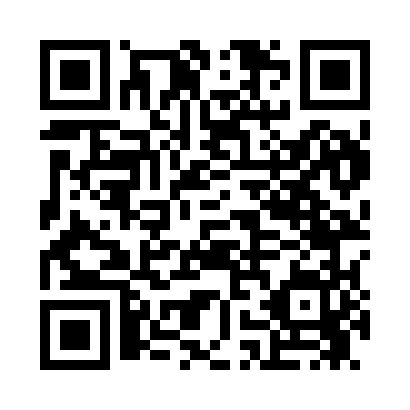 Prayer times for Faunce, Minnesota, USAMon 1 Jul 2024 - Wed 31 Jul 2024High Latitude Method: Angle Based RulePrayer Calculation Method: Islamic Society of North AmericaAsar Calculation Method: ShafiPrayer times provided by https://www.salahtimes.comDateDayFajrSunriseDhuhrAsrMaghribIsha1Mon3:235:221:245:409:2511:252Tue3:235:231:245:409:2511:243Wed3:245:231:245:409:2511:244Thu3:245:241:245:409:2411:245Fri3:255:251:255:409:2411:246Sat3:255:261:255:409:2311:247Sun3:265:271:255:409:2311:248Mon3:265:271:255:409:2211:249Tue3:275:281:255:409:2211:2310Wed3:275:291:255:409:2111:2311Thu3:285:301:255:399:2011:2312Fri3:285:311:265:399:1911:2213Sat3:295:321:265:399:1911:2214Sun3:295:331:265:399:1811:2215Mon3:305:341:265:399:1711:2116Tue3:315:351:265:389:1611:2117Wed3:315:361:265:389:1511:2018Thu3:335:381:265:389:1411:1919Fri3:355:391:265:389:1311:1720Sat3:375:401:265:379:1211:1521Sun3:395:411:265:379:1111:1322Mon3:415:421:265:369:1011:1023Tue3:435:431:265:369:0911:0824Wed3:455:451:265:369:0711:0625Thu3:485:461:265:359:0611:0426Fri3:505:471:265:359:0511:0227Sat3:525:481:265:349:0411:0028Sun3:545:501:265:349:0210:5729Mon3:565:511:265:339:0110:5530Tue3:585:521:265:338:5910:5331Wed4:015:541:265:328:5810:51